MARCHE PUBLIC DE TRAVAUXPLAN DE SITUATIONRoute de Kerhallec jusqu’à Toul Bout : 1 200 mlRéparation à l’émulsion sur le réseau communal : 8 tonnes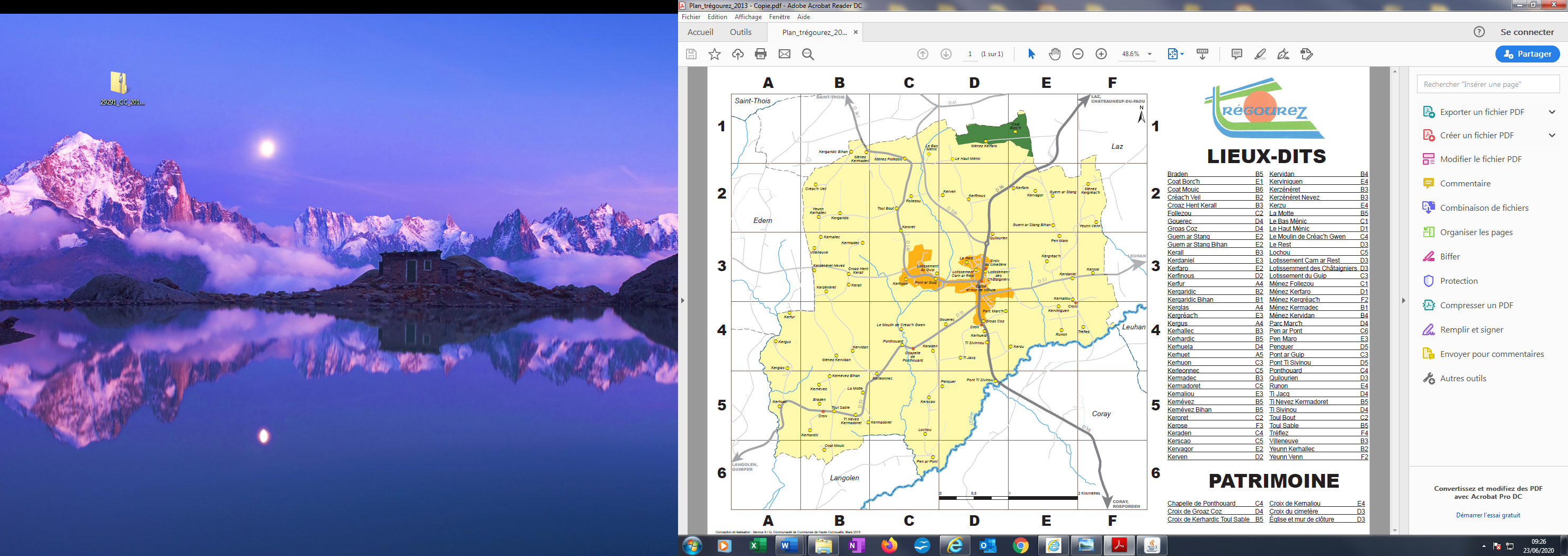 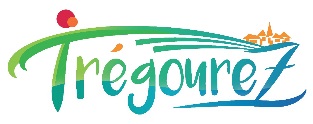 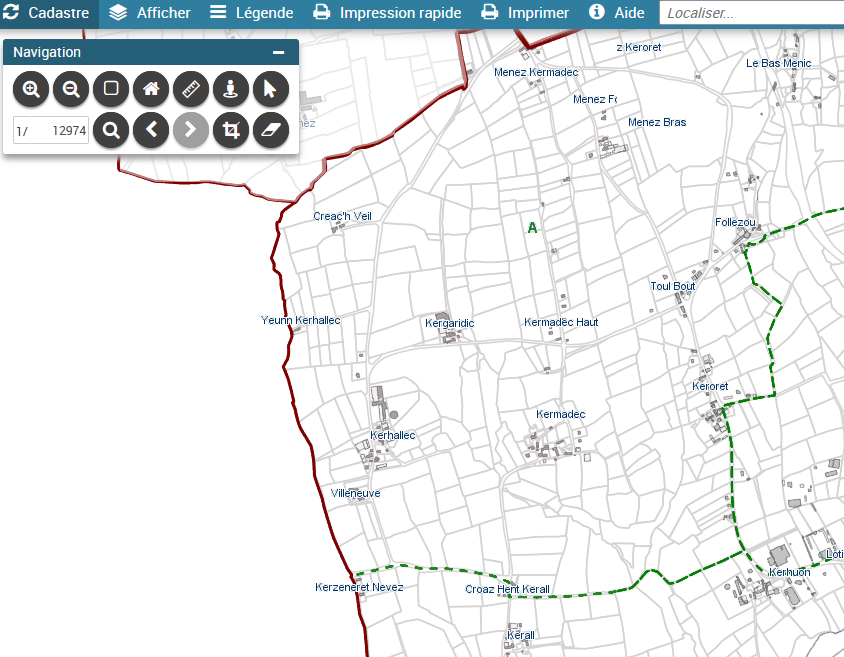 Maître de l'ouvrage        Madame Le Maire de TREGOUREZObjet du marché        TRAVAUX DE MODERNISATION DE LA VOIRIE COMMUNALE – PROGRAMME 2024